OBEC STŘEDOKLUKYLidická 61, 252 68 Středokluky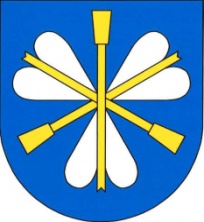 Zveřejnění záměru zřízení věcného břemene 
dle §39 odst. 1 zákona č. 128/2000, o obcích, v platném znění.Obec Středokluky zveřejňuje záměr zřízení věcného břemene na pozemcích parc. č. 661/1 a 664 v k. ú. Středokluky, obec Středokluky.Jedná se o umístění technologie pro zrychlení internetu v lokalitě Černovičky. Věcné břemeno bude zřízeno na základě smlouvy o smlouvě budoucí po realizaci akce ve prospěch společnosti CETIN. Podrobnosti viz www.stredokluky.czVe Středoklukách dne 15. srpna 2018					Jaroslav Paznocht Starosta obceVyvěšeno: 15. srpna 2018	Sejmuto:	